ҠАРАР                                                                                РЕШЕНИЕ18 декабрь 2023 й.                            № 53                                18 декабря  2023 г.Об утверждении Порядка размещения на официальном сайте сельского поселения Улу-Телякский сельсовет муниципального района Иглинский район Республики Башкортостан обобщенной информации об исполнении (ненадлежащем исполнении) лицами, замещающими муниципальные должности депутата Совета сельского поселения Улу-Телякский сельсовет муниципального района Иглинский район Республики Башкортостан, обязанности представления сведений о доходах, расходах, об имуществе и обязательствах имущественного характераВ соответствии с Федеральным законом от 25 декабря 2008 года № 273-ФЗ «О противодействии коррупции», Законом Республики Башкортостан от 18 марта 2005 года № 162-з «О местном самоуправлении в Республике Башкортостан» Совет сельского поселения Улу-Телякский сельсовет муниципального района Иглинский район Республики Башкортостан р е ш и л :1. Утвердить Порядок размещения на официальном сайте сельского поселения Улу-Телякский сельсовет муниципального района Иглинский район Республики Башкортостан обобщенной информации об исполнении (ненадлежащем исполнении) лицами, замещающими муниципальные должности депутата Совета сельского поселения Улу-Телякский сельсовет муниципального района Иглинский район Республики Башкортостан, обязанности представления сведений о доходах, расходах, об имуществе и обязательствах имущественного характера.2.Обнародовать настоящее решение на  информационном  стенде в здании администрации сельского поселения  Улу-Телякский  сельсовет муниципального района Иглинский район   по адресу: РБ, Иглинский  район, с. Улу-Теляк, ул.Ленина,д.14а и разместить на официальном сайте органов местного самоуправления сельского поселения Улу-Телякский сельсовет муниципального района Иглинский район Республики Башкортостан.	3.Контроль за исполнением настоящего решения возложить  на Комиссию по соблюдению Регламента Совета, статусу и этике депутата Совета сельского поселения Улу-Телякский сельсовет муниципального района Иглинский район Республики Башкортостан.4. Настоящее решение вступает в силу со дня официального обнародования.Глава сельского  поселения 							    Р.Р.Чингизов									Приложение 									к решению Совета сельского поселения 									Улу-Телякский сельсовет									муниципального района 									Иглинский район 									Республики Башкортостан 									от «18»  декабря 2023 г. № 53Порядокразмещения на официальном сайте сельского поселения Улу-Телякский сельсовет муниципального района Иглинский район Республики Башкортостан обобщенной информации об исполнении (ненадлежащем исполнении) лицами, замещающими муниципальные должности депутата Совета сельского поселения Улу-Телякский сельсовет муниципального района Иглинский район Республики Башкортостан, обязанности представления сведений о доходах, расходах, об имуществе и обязательствах имущественного характера1. Настоящим Порядком устанавливается порядок размещения обобщенной информации об исполнении (ненадлежащем исполнении) лицами, замещающими муниципальные должности депутата Совета сельского поселения Улу-Телякский сельсовет муниципального района Иглинский район Республики Башкортостан, обязанности представлять сведения о доходах, расходах, об имуществе и обязательствах имущественного характера.2. Обеспечение доступа к информации о представляемых лицами, замещающими муниципальные должности депутата Совета сельского поселения Улу-Телякский сельсовет муниципального района Иглинский район Республики Башкортостан, сведениях о доходах, расходах, об имуществе и обязательствах имущественного характера, к информации о представлении такими лицами заведомо недостоверных или неполных сведений о доходах, расходах, об имуществе и обязательствах имущественного характера осуществляется в соответствии с федеральными законами, указами Президента Российской Федерации.3. Обобщенная информация об исполнении (ненадлежащем исполнении) лицами, замещающими муниципальные должности депутата Совета сельского поселения Улу-Телякский сельсовет муниципального района Иглинский район Республики Башкортостан, обязанности представить сведения о доходах, расходах, об имуществе и обязательствах имущественного характера размещается на официальном сайте сельского поселения Улу-Телякский сельсовет муниципального района Иглинский район Республики Башкортостан(при условии отсутствия в такой информации персональных данных, позволяющих идентифицировать соответствующее лицо, и данных, позволяющих индивидуализировать имущество, принадлежащее соответствующему лицу) в порядке, установленном Законом Республики Башкортостан от 18 марта 2005 года № 162-з «О местном самоуправлении в Республике Башкортостан».4. На официальном сайте сельского поселения Улу-Телякский сельсовет муниципального района Иглинский район Республики Башкортостан  https://ulutelyak.ru/ размещается для опубликования следующая обобщенная информация об исполнении (ненадлежащем исполнении) лицами, замещающими муниципальные должности депутата Совета сельского поселения Улу-Телякский сельсовет муниципального района Иглинский район Республики Башкортостан, обязанности представления сведений о доходах, расходах и обязательствах имущественного характера:1).количество лиц, замещающих муниципальные должности депутата Совета сельского поселения Улу-Телякский сельсовет муниципального района Иглинский район Республики Башкортостан представивших сведения о доходах, расходах, об имуществе и обязательствах имущественного характера своих супруг (супругов) и несовершеннолетних детей;2).количество лиц, замещающих муниципальные должности депутата Совета сельского поселения Улу-Телякский сельсовет муниципального района Иглинский район Республики Башкортостан, представивших уведомления об отсутствии сделок, предусмотренных частью 1 статьи 3 Федерального закона от 3 декабря 2012 года№230-ФЗ«О контроле за соответствием расходов лиц, замещающих государственные должности, и иных лиц их доходам», порядок представления которых установлен приложением 1 к Закону Республики Башкортостан от 18 марта 2005 года № 162-з «О местном самоуправлении в Республике Башкортостан».5. Обобщенная информация об исполнении (ненадлежащем исполнении) лицами, замещающими муниципальные должности депутата Совета сельского поселения Улу-Телякский сельсовет муниципального района Иглинский район Республики Башкортостан, обязанности представления сведений о доходах, об имуществе и обязательствах имущественного характера, согласно приложению к Порядку, размещается работниками Администрации сельского поселения Улу-Телякский сельсовет муниципального района Иглинский район Республики Башкортостан на официальном сайте сельского поселения Улу-Телякский сельсовет муниципального района Иглинский район Республики Башкортостан  https://ulutelyak.ru/  в течение 14 рабочих дней со дня истечения  срока их представления.Приложениек Порядку размещения на официальном сайте сельского поселения Улу-Телякский сельсовет муниципального района Иглинский район Республики Башкортостан обобщенной информации об исполнении (ненадлежащем исполнении) лицами, замещающими муниципальные должности депутата Совета сельского поселения Улу-Телякский сельсовет муниципального района Иглинский район Республики Башкортостан, обязанности представления сведений о доходах, расходах, об имуществе и обязательствах имущественного характераОбобщенная информацияоб исполнении (ненадлежащем исполнении) лицами, замещающими муниципальные должности депутата Совета сельского поселения Улу-Телякский сельсовет муниципального района Иглинский район Республики Башкортостан, обязанности представления сведений о доходах, расходах, об имуществе и обязательствах имущественного характера за период с 01 января 202_ года по 31 декабря 202_ годаБАШҠОРТОСТАН РЕСПУБЛИКАҺЫИГЛИН РАЙОНЫ
МУНИЦИПАЛЬ РАЙОНЫНЫҢ 
ОЛО ТЕЛӘК АУЫЛ СОВЕТЫАУЫЛ  БИЛӘМӘҺЕ  СОВЕТЫ (БАШКОРТОСТАН РЕСПУБЛИКАҺЫИГЛИН РАЙОНЫОЛО  ТЕЛӘК АУЫЛ СОВЕТЫ)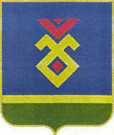 СОВЕТ СЕЛЬСКОГО ПОСЕЛЕНИЯУЛУ-ТЕЛЯКСКИЙ СЕЛЬСОВЕТ   МУНИЦИПАЛЬНОГО РАЙОНА ИГЛИНСКИЙ РАЙОН
РЕСПУБЛИКИ  БАШКОРТОСТАН(УЛУ-ТЕЛЯКСКИЙ СЕЛЬСОВЕТ   ИГЛИНСКОГО РАЙОНАРЕСПУБЛИКИ  БАШКОРТОСТАНУстановленное число депутатов Совета сельского поселения Улу-Телякский сельсовет муниципального района Иглинский район Республики БашкортостанКоличество избранных депутатов Совета сельского поселения Улу-Телякский сельсовет муниципального района Иглинский район Республики БашкортостанКоличество депутатов Совета сельского поселения Улу-Телякский сельсовет муниципального района Иглинский район Республики БашкортостанКоличество депутатов Совета сельского поселения Улу-Телякский сельсовет муниципального района Иглинский район Республики БашкортостанКоличество депутатов Совета сельского поселения Улу-Телякский сельсовет муниципального района Иглинский район Республики БашкортостанУстановленное число депутатов Совета сельского поселения Улу-Телякский сельсовет муниципального района Иглинский район Республики БашкортостанКоличество избранных депутатов Совета сельского поселения Улу-Телякский сельсовет муниципального района Иглинский район Республики Башкортостанпредставивших сведения о своих доходах, расходах, об имуществе и обязательствах имущественного характера своих супруг (супругов) и несовершеннолетних детейпредставивших уведомления об отсутствии сделок, предусмотренных частью 1 статьи 3 Федерального закона от 3.12.2012 № 230-ФЗ«О контроле за соответствием расходов лиц, замещающих государственные должности, и иных лиц их доходам»не представивших сведения о доходах, расходах, об имуществе и обязательствах имущественного характера, а также не представивших уведомления об отсутствии сделок, предусмотренных частью 1 статьи 3 Федерального закона от 3.12.2012№ 230-ФЗ«О контроле за соответствием расходов лиц, замещающих государственные должности, и иных лиц их доходам»